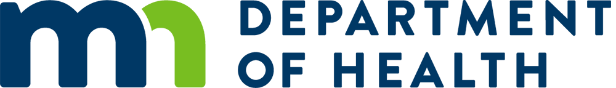 MDH Crisis Standards of Care Workshop Orientation, Overview, DiscussionsThe Minnesota Department of Health is rolling out the Minnesota Crisis Standards of Care (CSC) Framework with a workshop discussion involving hospital, EMS and community partners brought together by the regional health care coalition. The workshop will include introductory presentations and discussion of issues and gaps in crisis care planning within the health care and EMS sectors. These discussions presume a basic knowledge of the conventional, contingency, and crisis care spectrum as well as a familiarity with the hospital and EMS specific attachments of the Minnesota CSC Framework. The workshop will begin with a 45 minute overview presentation on the Minnesota CSC Framework followed by a scenario-based interactive discussion:10 minutes  	Welcome and Introductions45 minutes       Overview of the current State of Minnesota CSC Framework draft50 minutes  	Round 1 discussion (and Working Lunch)20 minutes 	Report-out (5 minutes per table)10 minutes 	Break30 minutes  	Round 2 discussion20 minutes 	Report-out (5 minutes per table)15 minutes 	Closing discussion, remarks, next steps, session evaluationsWORKSHOP OBJECTIVES:•	Gain an understanding of the hospital and EMS provider responsibility in developing local and regional crisis care response plans that are in line with the Minnesota CSC Framework. •	Gain an understanding of the crisis care activation triggers and information sharing leading up to and during a crisis care incident. •	Gain an understanding of the crisis care prioritization processes (such as triage) and considerations regarding limited resources (e.g. staff, stuff, space, etc.).  •	Identify gaps within the hospital and EMS sections of the Minnesota CSC Framework which require additional clarification or modification.•	Identify hospital and EMS resource and support requirements needed for the development of local and regional crisis standards of care plans and suggested next steps.  